NADZORNI ODBORŠenčur, dne 31.01.2012Številka: 060-005/2012-2Na podlagi 32. člena Zakona o lokalni samoupravi in 43. ter 44. člena Statuta Občine Šenčur ter Poslovnika o delu Nadzornega odbora je Nadzorni odbor (v nadaljnjem besedilu NO) Občine Šenčur (v nadaljnjem besedilu občina) sprejel Sklep o uvedbi nadzora Krajevne skupnosti (v nadaljnjem besedilu KS) Trboje za leto 2010.Za izvedbo nadzora so bili pooblaščeni člani NO občine: Vida Tičar Rebolj, Sebastian Mohar in Ciril Sitar.Pri nadzoru je sodelovala javna uslužbenka občinske uprave Anica Brezar.Nadzor nad knjiženjem stroškov je bil izveden 30.6.2011 in 6.7.2011 v prostorih občinske uprave občine. Dne 14.11.2011 je bil opravljen tudi razgovor z  Borisom Jagodičem, predsednikom KS Trboje o organiziranosti in delovanju KS Trboje. Osnutek poročila o opravljenem nadzoru KS Trboje je bil obravnavan na 8. seji NO, dne 13.12.2011 in je bil dne 22.12.2011 poslan nadzorovani osebi. Po poteku 15. dnevnega roka s strani nadzorovanega organa ni bilo pripomb in zato je končno poročilo enako osnutku poročila. NO je osnutek končnega poročila o nadzoru obravnaval na 9. seji, dne 31.1.2012 in pri tem sprejelKONČNO PoročilO o OPRAVLJENEM nadzorukrajevne skupnosti trboje ZA LETO 2010POVZETEKV okviru cilja, namena in obsega opravljenega nadzora NO ni ugotovil kršitev poslovanja KS Trboje v letu 2010. Poslovanje omenjene KS je bilo gospodarno.PODATKI O NADZORUIme nadzorovanega organa: Krajevna skupnost TrbojePredmet nadzora:poslovanje KS Trboje v letu 2010Izvedba: člani NO v skladu s Sklepom o uvedbi nadzoraIzvedenci: posebnih izvedencev ni bilo vključenih v nadzorČas izvedbe nadzora: julij 2011Cilj nadzora: preveriti vrednost realiziranih proračunskih postavk in ugotoviti gospodarnost poslovanja KS Trboje v letu 2010.OSNOVNI PODATKI O NADZOROVANEM ORGANUKS Trboje spada, po Zakonu o lokalni samoupravi, v Občino Šenčur in nima statusa pravne osebe javnega prava. Sestavljata jo naselji Trboje in Žerjavka.Osnovni pravni akt: Statut Občine ŠenčurOdgovorna oseba: župan občine, v letu 2010  Mirko KozeljPredsednik KS Trboje: Boris JagodičNAČIN DELAUporabljene metode dela: preverjanje dokumentacije in knjiženja stroškov na finančnih karticah glavne knjige, katere vodi računovodstvo občine, ter naključni izbor posebnega preverjanja pomembnejših postavk (računi, pogodbe ipd.) na sedežu občine. V okviru postopkov nadzora KS Trboje za leto 2010 je bil opravljen razgovor z Borisom Jagodičem, predsednikom KS o organiziranosti in delovanju KS Trboje. UGOTOVITVEKS Trboje ni oseba javnega prava in zato tudi nima osnovnih pravnih aktov, kot sta Statut in Poslovnik KS. Za njeno delovanje se smiselno uporabljajo pravni akti, ki veljajo za občino. Sodelovanje med občino in KS Trboje je zgledno. Vse razpise oziroma javna naročila razpiše na podlagi pobud krajanov, potreb KS Trboje, občina in pogodbe podpiše župan. Sedanja statusna oblika in organiziranost KS Trboje sta primerni.   Za leto 2010 so bile za KS Trboje knjižene naslednje postavke (vrednosti v EUR):Proračunska postavka 0616 Materialni stroškiPostavka						         vrednostrealizirana vrednost						2.284Materialni stroški sintetičnega konta 402, so bili izkazani na analitičnih kontih v skupni vrednost 2.284 EUR in so predstavljali 7,36 % celotnih stroškov KS v letu 2010.Posamezni stroški so bili naslednji: izdatki za reprezentanco, stroški vode in komunale, odvoza smeti, telefona, tekočega vzdrževanja objektov in izplačila po pogodbi (nagrada tajniku KS).Proračunska postavka 1318 Javna razsvetljavaPostavka						        vrednostrealizacija							7.579	Členitev stroškov:Konto  402200  Električna energija				4.404Konto  402503  Tekoče vzdrževanje 				3.175Skupaj  24,41 % celotnih stroškov      			7.579Proračunska postavka 1415 Vzdrževanje KS TrbojePostavka						        vrednostRealizacija						          21.189Členitev:Konto 402503        Tekoče vzdrževanje cest		          21.098Konto 40259903    Zavarovanje objektov			     91Skupaj 68,24 % celotnih stroškov			          21.189Celotna poraba v KS Trboje v letu 2010   		          31.052Preverjen je bil popis sredstev v KS Trboje. V letu 2010 sta bili izločeni iz uporabe dve stanovanji, ki sta bili v skladu z odločbo vrnjeni denacionalizacijskemu upravičencu.ZAKLJUČKI IN PRIPOROČILA: Večji del porabe proračunskih sredstev pri nadzorovanem organu predstavljajo stroški tekočega vzdrževanja.Stroški so bili v glavni knjigi knjiženi na podlagi verodostojnih knjigovodskih listin in so bili v enakih zneskih  izkazani tudi v Posebnem delu zaključnega računa proračuna občine Šenčur, KS Trboje za leto 2010. Proračunska sredstva so bila porabljena gospodarno. Pomembnejših nepravilnosti ni bilo ugotovljenih. Cilj nadzora je bil dosežen.Statusna oblika in organiziranost KS Trboje,  je primerna, sodelovanje z občino, njenimi organi in občinsko upravo je zgledno. Priporočilo: paziti na pravilno razmejitev stroškov med leti.									Predsednik nadzornega odbora									Ciril Sitar l.r.Poročilo prejmejo:Predsednik KS TrbojeŽupanObčinski svetarhiv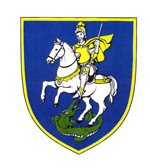 OBČINA ŠENČURKranjska 114208 Šenčurtel. 04/ 25-19-100  fax. 25-19-111e-mail:obcina@sencur.siurl:www.sencur.si